  Приложение  к постановлению администрации города Мурманскаот                  №Карта-схема границ прилегающей территории 1. Местоположение прилегающей территории (адресные ориентиры): город Мурманск, Первомайский административный округ, улица Траловая,        в районе дома 45.2. Кадастровый номер объекта (при наличии), по отношению к которому устанавливается прилегающая территория: 51:20:0001054:116.3. Площадь прилегающей территории: 344 кв.м.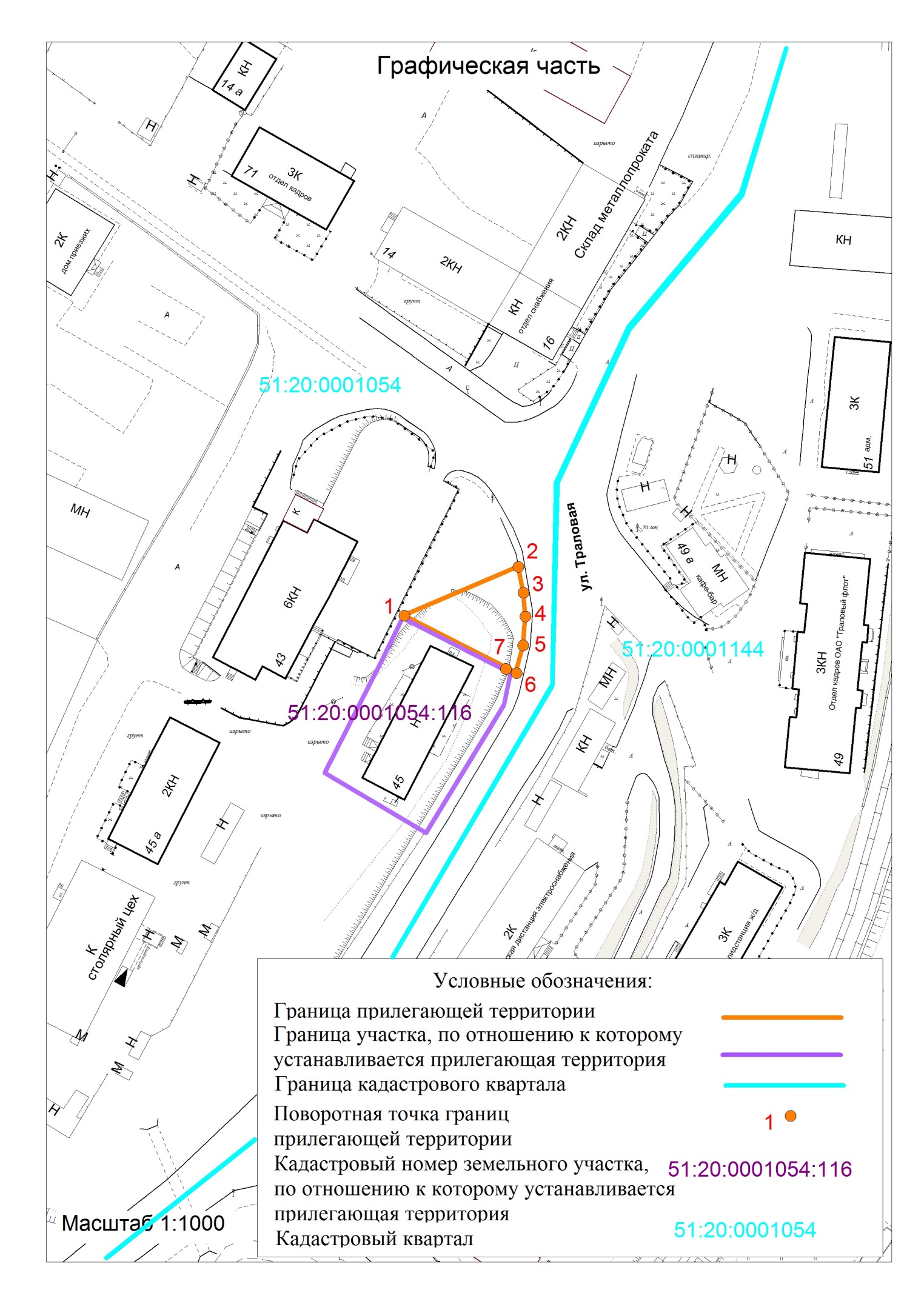 